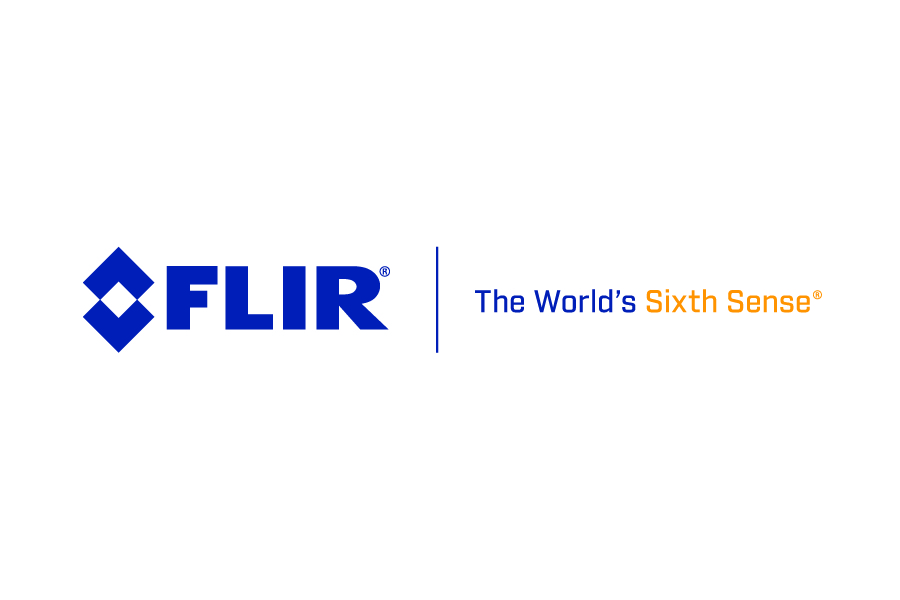 FLIR präsentiert die FLIR A6780 Mittel- und Langwellen-WärmebildkamerasDie Fähigkeit, thermische Ereignisse bei unterschiedlichen Applikationen und innerhalb einer großen Temperaturspanne genau messen zu können, ist für viele industrielle, militärische und fertigungsspezifische Forschungs- und Entwicklungsanwendungen entscheidend. FLIR hat die FLIR A6780 Serie mit zwei neuen Modellreihen auf dem Markt eingeführt: die A6780-MWIR-(Mittelwellen-Infrarot)- und A6780-LWIR-(Langwellen-Infrarot)-Kamerasysteme, mit denen sich berührungslose Temperaturmessaufgaben noch einfacher durchführen lassen.Die neuen gekühlten Wärmebildkameras sind mit verschiedenen optionalen Objektiven mit manueller und motorgetriebener Fokussteuerung erhältlich. Damit bieten sie die erforderliche Flexibilität, um die Anzahl der Messpixel auf einem Messobjekt unabhängig von dessen Größe oder Abstand zur Kamera zu maximieren. Die neuen MWIR- oder LWIR-Detektoren der A6780-Modelle bieten eine Auflösung von 640 x 512 (327.680 Pixeln). Das optional verfügbare Objektivsortiment reicht vom 200-mm-Teleobjektiv bis zum Mikroskop-Objektiv mit dreifacher Vergrößerung. Damit lässt sich bei besonders kleinen Bauteilen oder Details eine räumliche Auflösung von bis zu 5 µm/Pixel erzielen.Diese neuen Systeme gewährleisten kurze Belichtungszeiten, fortschrittliche Synchronisierungsmöglichkeiten und hohe Teilbildfrequenzen, damit der Anwender stets aussagekräftige Wärmebilddaten erfassen kann. Zudem lässt sich mit dem integrierten Filterrad für spektrale Warmfilter mit drei zur Verfügung stehenden Positionen per Knopfdruck schnell zwischen Standard- und hohen Temperaturmessbereichen umschalten.Über einen Gigabit-Ethernet-Standardanschluss erfolgt die Steuerung aller Kamerafunktionen sowie das Streaming von Wärmebildrohdaten mit Hilfe der Research Studio Software von FLIR. Diese kann mit Windows, Mac oder Linux-Betriebssystemen betrieben werden. Die FLIR Research Studio Software ist intuitiv bedienbar. Wärmebildrohdaten von der A6780 können schnell und effizient angezeigt, aufgezeichnet und analysiert werden.Die FLIR A6780 Kameras sind ab sofort weltweit bei FLIR und ausgewählten Händlern erhältlich. Weitere Informationen finden Sie unter www.flir.com/A6780-MWIR oder www.flir.com/A6780-LWIR.Über FLIR Systems. FLIR Systems wurde 1978 gegründet und ist ein weltweit führendes Industrietechnologieunternehmen, das sich auf intelligente Sensorlösungen für Verteidigungs-, Industrie- und Gewerbeanwendungen spezialisiert hat. Die Vision von FLIR Systems lautet, „The World’s Sixth Sense“ zu sein, um Technologien zu erschaffen, die Experten beim Treffen von fundierteren Entscheidungen unterstützen, die Leben und Existenzgrundlagen retten. Weitere Informationen finden Sie auf www.flir.com. Folgen Sie uns @flir.Weitere Bilder und weitere FLIR-Presseinformationen mit Bildern aus dem Bereich F&E: http://www.ablwerbung.de/presse-flir-r&d.html Bei Bedarf an Bildmaterial, Fachartikeln etc. hilft Ihnen unsere Presseagentur für D, CH & A: ABL Werbung Frank Liebelt, Kellerskopfweg 13, 65931 Frankfurt, Tel.: 069/501717, Fax: 069/501767, E-Mail: frankliebelt@ablwerbung.deGerne stellen wir Ihnen auch FLIR-Anwendungs-Fachartikel aus dem Bereich F&E zur Verfügung. Sie finden die Artikel zur Ansicht hier: http://www.flirmedia.com/flir-instruments/r-d/application-stories.html sowie hier: http://www.flirmedia.com/flir-instruments/r-d/technical-notes.htmlInformationen über FLIR-Infrarotkameras sowie Prüf- und Messinstrumente: FLIR Systems GmbH, Berner Straße 81, 60437 Frankfurt, Tel.: 069/950090-21, Fax: -40, E-Mail: www.flir.eu/about/general-inquiries/	research@flir.com  www.irtraining.eu 	www.flir.com/research